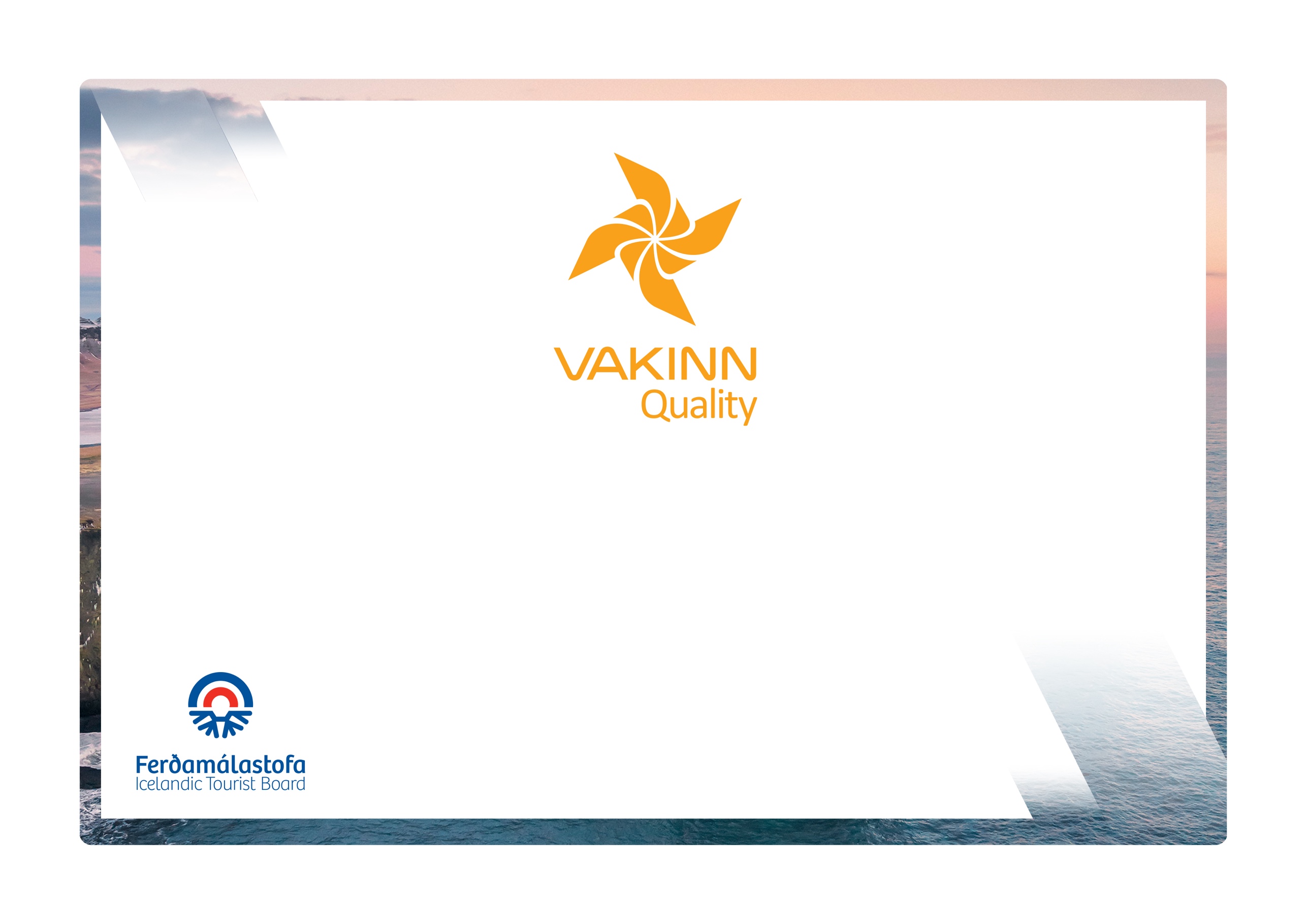 Eftirfarandi gæðaviðmið eru fyllt út af fulltrúa fyrirtækisins. Nauðsynlegt er að gefa greinagóðar upplýsingar um það hvernig hvert og eitt viðmið, sem á við starfsemi fyrirtækisins, er uppfyllt t.d. með tilvísun í gæðahandbók, öryggisáætlanir, myndir eða önnur innsend gögn. Í vettvangsheimsókn sannreynir úttektaraðili upplýsingarnar. 203-1ÖryggiJáÁ ekki viðHvernig uppfyllt/skýringar203-1.1Til er ferðaáætlun (skrifleg lýsing) fyrir hverja tegund ferða þar sem m.a. er fjallað  um leiðir sem fara skal, tímaáætlun og fyrirkomulag ferðar.203-1.2Til er gátlisti um öryggisbúnað í ferðum t.d.:Búnað til að veita fyrstu hjálp. Fjarskiptabúnað.Leiðsögutæki.Aukafatnað.Snjóflóðaýlur.Broddar.Skóflur.Línur.Ísaxir.Snjóflóðastangir.Varpoka/neyðarskýli.Sprungubjörgunarbúnað.Annað eftir aðstæðum í hverri ferð.203-1.3Til er skrifleg áætlun um viðhald, þrif og endurnýjun öryggisbúnaðar. Í henni er m.a. fjallað um eftirfarandi: Reglulega skoðun og prófun búnaðar.  Sótthreinsun og þrif á búnaði. Líftíma búnaðar m.t.t. aldurs og notkunar (sjá viðurkennd viðmið framleiðanda). 203-1.4Allur búnaður er í mjög góðu ásigkomulagi m.a.:Belti, ólar og festingar heilar, þ.e. óslitnar/ótrosnaðar.Broddar nægilega beittir.Hjálmar ósprungnir/óbrotnir með festingum sem virka.Fatnaður hreinn og í góðu almennu ástandi.203-1.5Vel er gengið frá búnaði að notkun lokinni og hann geymdur við snyrtilegar og góðar aðstæður sem rýra ekki öryggis- og  notagildi hans.203-1.6Í undirbúningi fyrir ferðir fara leiðsögumenn yfir gátlista þar sem fram koma atriði varðandi m. a.:Ferðaáætlun og leiðir sem fara skal.Veðurspá.Snjóflóðahættu og aðrar aðstæður til fjalla.Búnað.Upplýsingar um viðskiptavini.Að viðbragðsáætlanir séu ávallt með/aðgengilegar í ferðum.203-1.7Til er gátlisti fyrir leiðsögumenn um þau öryggisatriði sem farið er yfir með viðskiptavinum fyrir ferð og á meðan á ferð stendur m.a. varðandi:Staðhætti og veðurskilyrði.Tímaáætlun.Öryggisráðstafanir þar sem gæta þarf sérstakrar varúðar vegna aðstæðna.Viðeigandi skjólfatnað og búnað.Rétta notkun öryggisbúnaðar.Næringu, drykkjarföng og aðgengi að vatni í ferð.112 neyðarnúmer á Íslandi.203-1.8Til eru skrifleg viðmið um fjölda viðskiptavina á hvern leiðsögumann eftir aðstæðum í hverri ferð.Fjöldi viðskiptavina á leiðsögumann er ekki meiri en:12:1 við leiðsögn í fjalllendi eða á jöklum þar sem ekki er þörf fyrir línu.8:1 við leiðsögn á jöklum án tæknilegra erfiðleika þar sem viðskiptavinir ganga í línu. Fjöldi viðskiptavina á leiðsögumann á hveljöklum tekur mið af erfiðleikum/áhættu þess að fara um tiltekinn jökul og er ákveðinn af yfirleiðsögumanni.203-1.9Leiðsögumenn fylgjast reglulega með líðan og ástandi viðskiptavina á meðan á ferð stendur. Ef viðskiptavinur sýnir merki um vanlíðan, skerta líkamlega getu, ofkælingu eða annað sem veldur áhyggjum bregst leiðsögumaður strax við.203-1.10Fyrirtækið hefur sett sér skriflegar viðmiðunarreglur um hvenær beri að aflýsa ferð vegna veðurs. Skýrt er hver tekur ákvörðun um aflýsingu ferða.203-2UmhverfiJáÁ ekki viðHvernig uppfyllt/skýringar203-2.1Ávallt eru notaðir merktir vegir eða viðurkenndir ökuslóðar. Um akstur utan vega að vetrarlagi og á jöklum skal fara eftir 4. gr. reglugerðar nr. 528/2005 um takmarkanir á umferð í náttúru Íslands.203-2.2Aðeins er ekið yfir vatnsföll á vöðum þar sem kostur er og eingöngu  þegar vaðið er metið öruggt. Þar sem vað er ógreinilegt eða því ekki haldið við skal forðast rask á umhverfi við leit og notkun á vaði og rask lagfært eftir getu.203-2.3Fyrirtækið notar skipulögð tjaldsvæði þar sem unnt er. Sé þess ekki kostur er gætt að því að ekki sjáist ummerki eftir dvölina á staðnum.203-2.4Ef kveiktur er eldur, skal eldiviður fluttur inn á svæðið, og þess gætt að hann sé að fullu slökktur áður en farið er af staðnum. Notað er eldstæði sem þegar er á staðnum þar sem unnt er, sbr. gildandi  lög um náttúruvernd.203-2.5Viðskiptavinir eru fræddir um salernisúrræði þar sem hefðbundin aðstaða er ekki fyrir hendi.203-2.6Allur úrgangur og/eða búnaður sem ekki eyðist í náttúrunni er fjarlægður og þess gætt að engin varanleg ummerki í náttúrunni sjáist í tengslum við ferðir / starfsemi fyrirtækisins.203-2.7Í upphafi ferðar minnir leiðsögumaður viðskiptavini á ábyrga ferðahegðun.203-3Menntun og þjálfun JáÁ ekki viðHvernig uppfyllt/skýringar203-3.1Leiðsögumenn fá þjálfun í notkun tækjabúnaðar m.a. til að geta gefið upp staðsetningu og veitt upplýsingar um aðgengi að því svæði sem farið er um ef kalla þarf eftir aðstoð. Í þjálfuninni skal m.a. fara yfir eftirfarandi: Notkun GPS staðsetningartækis.  Notkun viðeigandi fjarskiptamáta fyrir mismunandi svæði, t.d. farsími, talstöð og Tetra.Notkun áttavita og korts (a.m.k. fyrir lengri ferðir um óbyggðir).   203-3.2Neyðarviðbrögð eru þjálfuð á hverju ári.  Þjálfun miðast við tegund ferða og felst t.d. í eftirfarandi þáttum:Björgun úr sprungum og annars konar björgun með línum og tæknibúnaði.Aðferðum við björgun úr klettum.Snjóflóðaleit og aðrar tegundir bráðaleitar; notkun senditækja og leitarnema.Notkun neyðarbúnaðar til flutninga, t.d. notkun á björgunarbörum og  umbúnaði sjúklinga fyrir flutning.   203-3.3Leiðsögumenn hafa lokið námskeiðinu Vettvangshjálp í óbyggðum (WFR) hjá Slysavarnafélaginu Landsbjörg eða sambærilegu námskeiði hjá öðrum aðila og sækja upprifjunarnámskeið á þriggja ára fresti.203-3.4Leiðsögumenn hafa staðist námskeiðið Fjallaleiðsögn 1 á vegum AIMG.203-3.5Yfirleiðsögumaður hefur staðist námskeiðið Fjallaleiðsögn 2 á vegum AIMG.203-3.6Yfirleiðsögumaður hefur a.m.k. tveggja ára eða 100 daga reynslu í fjallaleiðsögn.  